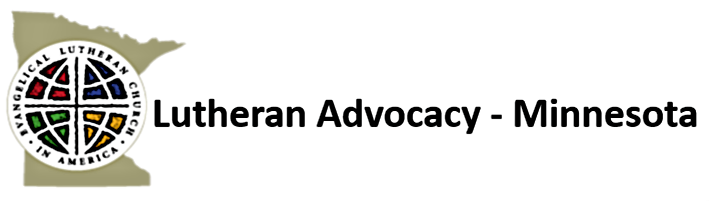 TIME SENSITIVE ACTION ALERTCall, Email, or Tag (on social media) your State Senator with an Important Message on Clean EnergyThe Senate Environment and Climate Committee is hearing the 100% Electronic Waste Recycling Bill tomorrow.ACTION: Contact your senator before 2:00 p.m., Tuesday, March 5, 2024If your senator IS on the Environment & Climate Committee, give them (or their staff) the message below (Committee members  are also listed below at the very bottom)If your senator is NOT on the Environment & Climate Committee, urge them to contact their colleagues who are.  Again, see the message below. Free Tomorrow? Come to the E-Waste hearing, in addition to contacting your senator.  It will be Tuesday, 3:00 p.m., Room 1150, Minnesota Senate Building.  Talking Points below.)Who is my state senator & what is their contact information (phone & email or link to “mail form”)? ------------------------------------------------------------------------------------------MAIN MESSAGE: Please support AND urge your Senate colleagues on the Environment & Climate Committee to support SF 3940 to Expand the definition of e-waste in Minnesota lawProvide for statewide free e-waste drop-offIncentivize e-waste collection, recycling, and refurbishing------------------------------------------------------------------------------------------Possible Talking Points (choose a few):I believe we must be good stewards of all that God has created.E-waste leaches toxins into our water and air.Anything with a lithium battery is a fire hazard in the trash, including air pods, singing cards, and e-cigarettes.The 2007 Minnesota Electronics Recycling Act is out of date as many new technologies are not covered or collected.Research shows that people are more likely to turn in old electronics if drop-off sites are free and accessible.Electronic waste contains high value metals like copper, platinum, silver, gold, & iron that can and should be recycled.Of 266 million pounds of e-waste produced in Minnesota annually, only about 24% gets collected and recycled.The minerals in Minnesota’s e-waste would be worth 2.8 billion annually if captured and recycled.In moving from fossil fuels toward cleaner options to address the climate crisis, these minerals are increasing in demand.Background: See this handoutEnvironment & Climate CommitteeChairFoung Hawj, 67, DFL651-296-5285Use Mail FormVice ChairJennifer A. McEwen, 08, DFL651-296-4188Use Mail FormRanking Minority MemberJustin D. Eichorn, 06, R651-296-7079Use Mail FormCommittee MembersSteve Green, 02, R651-297-8063sen.steve.green@senate.mnGrant Hauschild, 03, DFL651-296-1789Use Mail FormJohn A. Hoffman, 34, DFL651-296-4154Use Mail FormMary K. Kunesh, 39, DFL651-296-4334Use Mail FormAndrew R. Lang, 16, R651-296-4918Use Mail FormKelly L. Morrison, 45, DFL651-296-9261Use Mail FormNathan Wesenberg, 10, R651-296-4913sen.nathan.wesenberg@senate.mnBackground